EESW Project ReportAdroddiad Prosiect EESW2020-21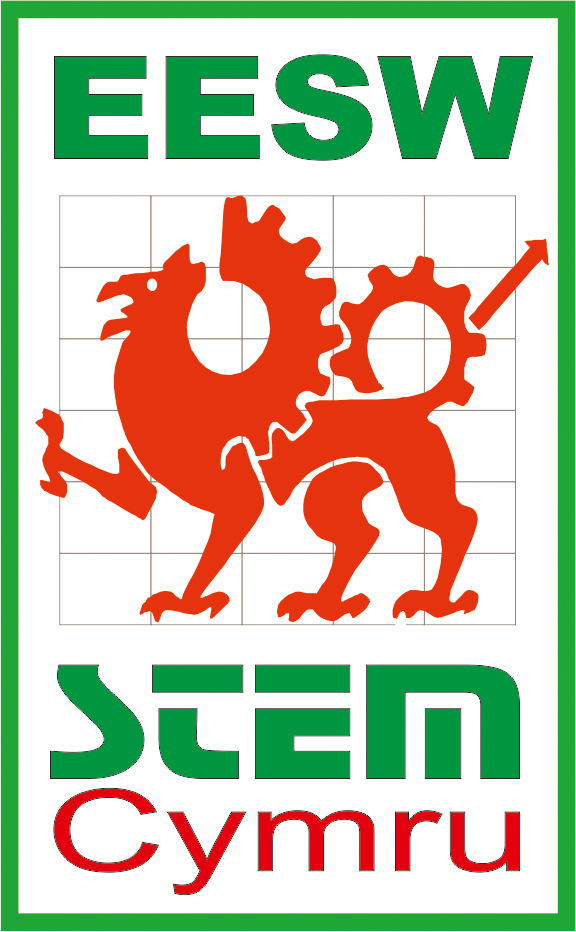 